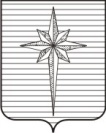 АДМИНИСТРАЦИЯ ЗАТО ЗВЁЗДНЫЙпостановление13.08.2020                                                                                                        № 720О внесении изменений в административный регламент предоставления муниципальной услуги «Выдача разрешения на ввод объекта капитального строительства в эксплуатацию», утверждённый постановлением администрации ЗАТО Звёздный от 10.06.2015 № 925, и признании утратившей силу части постановления администрации ЗАТО Звёздный от 28.07.2017 № 942В соответствии с пунктом 9 части 1 статьи 43 Устава городского округа ЗАТО Звёздный Пермского края администрация ЗАТО Звёздный постановляет:1. Внести в административный регламент предоставления муниципальной услуги «Выдача разрешения на ввод объекта капитального строительства в эксплуатацию» следующие изменения:пункт 2.4 изложить в новой редакции:пункт 3.2.4 изложить в новой редакции:пункт 3.3.4 изложить в новой редакции:пункт 3.4.4 изложить в новой редакции:Приложение 5 исключить. 2. Признать утратившим силу абзац второй пункта 1 постановления администрации ЗАТО Звёздный от 28.07.2017 № 942 «О внесении изменений в административный регламент предоставления муниципальной услуги «Выдача разрешения на ввод объекта капитального строительства в эксплуатацию», утверждённый постановлением администрации ЗАТО Звёздный от 10.06.2015 № 925».3. Отделу по развитию территории администрации ЗАТО Звёздный организовать работу по размещению настоящего постановления в информационно-телекоммуникационной сети Интернет на официальном сайте органов местного самоуправления ЗАТО Звёздный в течение 5 рабочих дней после дня его официального опубликования.4. Отделу архитектуры, градостроительства и коммунального хозяйства администрации ЗАТО Звёздный организовать размещение изменений в административный регламент в ФГИС «Федеральный реестр государственных и муниципальных услуг (функций)» в течение 5 рабочих дней после дня его официального опубликования.5. Опубликовать настоящее постановление установленным порядком   в информационном бюллетене ЗАТО Звёздный «Вестник Звёздного».6. Настоящее постановление вступает в силу после дня его официального опубликования.7. Контроль за исполнением постановления возложить на первого заместителя главы администрации ЗАТО Звёздный Юдину Т.П.И.о. главы ЗАТО Звёздный – главы администрации ЗАТО Звёздный                                               Т.П. Юдина2.4. Срок предоставления муниципальной услуги Срок предоставления муниципальной услуги составляет не более пяти рабочих дней со дня регистрации заявления и документов, необходимых для предоставления муниципальной услуги3.2.4. Продолжи-тельность и (или) максимальный срок выполнения административного действияСрок исполнения административной процедуры составляет не более пяти рабочих дней с момента поступления документов ответственному за исполнение административной процедуры.В случае представления Заявителем документов, необходимых в соответствии с нормативными правовыми актами для предоставления муниципальной услуги, через МФЦ срок принятия решения о согласовании или об отказе в согласовании исчисляется со дня передачи МФЦ таких документов в орган, предоставляющий муниципальную услугу3.3.4. Продолжи-тельность и (или) максимальный срок выполнения административного действияСрок исполнения административной процедуры не более пяти рабочих дней со дня получения заявления.В случае представления Заявителем документов, необходимых в соответствии с нормативными правовыми актами для предоставления муниципальной услуги, через МФЦ срок принятия решения о согласовании или об отказе в согласовании исчисляется со дня передачи МФЦ таких документов в орган, предоставляющий муниципальную услугу3.4.4. Продолжи-тельность и (или) максимальный срок выполнения административного действияНе более пяти рабочих дней со дня получения заявления 